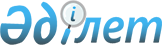 "Облыстық және аудандық маңызы бар, сондай-ақ елді мекендердегі жалпы пайдаланымдағы автомобиль жолдарының бөлінген белдеуінде сыртқы (көрнекі) жарнама объектісін орналастыруға рұқсат беру" мемлекеттік көрсетілетін қызмет регламентін бекіту туралы" Солтүстік Қазақстан облысы әкімдігінің 2014 жылғы 17 маусымдағы № 204 қаулысына өзгерістер енгізу туралы
					
			Күшін жойған
			
			
		
					Солтүстік Қазақстан облысы әкімдігінің 2015 жылғы 16 наурыздағы № 86 қаулысы. Солтүстік Қазақстан облысының Әділет департаментінде 2015 жылғы 17 сәуірде N 3218 болып тіркелді. Күші жойылды – Солтүстік Қазақстан облысы әкімдігінің 2015 жылғы 20 тамыздағы N 309 қаулысымен      Ескерту. Күші жойылды – Солтүстік Қазақстан облысы әкімдігінің 20.08.2015 N 309 қаулысымен (қол қойылған күнінен бастап қолданысқа енгізіледі).

       "Нормативтiк құқықтық актiлер туралы" Қазақстан Республикасының 1998 жылғы 24 наурыздағы Заңының 21-бабына сәйкес Солтүстік Қазақстан облысының әкімдігі ҚАУЛЫ ЕТЕДІ:

      1. "Облыстық және аудандық маңызы бар, сондай-ақ елді мекендердегі жалпы пайдаланымдағы автомобиль жолдарының бөлінген белдеуінде сыртқы (көрнекі) жарнама объектісін орналастыруға рұқсат беру регламентін бекіту туралы" Солтүстік Қазақстан облысы әкімдігінің 2014 жылғы 17 маусымдағы № 204 қаулысына (Нормативтік құқықтық актілерді мемлекеттік тіркеу тізілімінде № 2877 болып тіркелді, 2014 жылғы 19 тамызда "Солтүстік Қазақстан" газетінде жарияланды) мынадай өзгерістер енгізілсін:

      көрсетілген қаулымен бекітілген "Облыстық және аудандық маңызы бар, сондай-ақ елді мекендердегі жалпы пайдаланымдағы автомобиль жолдарының бөлінген белдеуінде сыртқы (көрнекі) жарнама объектісін орналастыруға рұқсат беру" мемлекеттік көрсетілетін қызмет регламентінде орыс тіліндегі мәтінде:

      10-тармақтың 3) тармақшасы мынадай редакцияда жазылсын:

      "3) работник отдела услугодателя рассматривает пакет документов услугополучателя и подготавливает проект результата государственной услуги (услугополучателя к услугодателю - в течение 4 (четырех) рабочих дней, через ЦОН - в течение 4 (четырех) рабочих дней, и поступившие через - портал в течение 4 (четырех) рабочих дней)."; 

      14-тармақтың 7) тармақшасы мынадай редакцияда жазылсын:

      "7) работник отдела услугодателя рассматривает пакет документов услугополучателя и подготавливает проект результата государственной услуги (в течение 4 (четырех) рабочих дней)."; 

      19-тармақтың 3) тармақшасы мынадай редакцияда жазылсын:

      "3) удостоверение электронного запроса для оказания электронной государственной услуги посредством ЭЦП услугополучателя (2 (две) минуты);";

      19-тармақтың 8) тармақшасы мынадай редакцияда жазылсын:

      "8) работник отдела услугодателя рассматривает пакет документов услугополучателя и подготовливает проект результата государственной услуги (в течение 4 (четырех) рабочих дней).";

      3-қосымшаның тақырыбы мынадай редакцияда жазылсын:

      "Перечень структурных подразделений местного исполнительного органа в сфере архитектуры и градостроительства по выдаче паспорта на размещение объектов наружной (визуальной) рекламы в населенных пунктах";

      қазақ тіліндегі мәтін өзгеріссіз қалсын.

      2. Осы қаулының орындалуын бақылау облыс әкімінің жетекшілік ететін орынбасарына жүктелсін.

      3. Осы қаулы алғашқы ресми жарияланған күнінен кейін күнтізбелік он күн өткен соң қолданысқа енгізіледі.


					© 2012. Қазақстан Республикасы Әділет министрлігінің «Қазақстан Республикасының Заңнама және құқықтық ақпарат институты» ШЖҚ РМК
				
      Солтүстік Қазақстан облысының 
әкімі

Е. Сұлтанов
